Otto’s Pool League                                                                                                                                                        Thursday Nights                                                                                                                                                           Times – 6:00pm, 7:15pm & 8:30pmCost is $30 per person for the entire league and is payable week one. Which comes out to $5 per person a week. There is no cost for the playoffs. Entry fee includes all table fees and one beer per person each week.There will be two players on each team. Assigned by ability/record.Playing with Otto’s House Rules. There is no handicap in this league since teams were assigned evenly.Prize money - 1st Place Only $200 per team. If someone is absent a person with the same or lower ranking from another team can fill in for that night. See the roster sheet for rankings A or B.Total of five games played each night. Each game worth one point. A vs A / B vs B / A vs B / B vs A / Jack & JillLeague will run for seven weeks. All team will play each other once.There will three weeks of playoffs. Seeds 1 & 2 get a bye in the first round.The six teams with the most points at the end of the regular season make the playoffs.Head to head will break all ties. All players must be 21 and over to play.To be eligible for the playoffs you must have played in half the regular season games. Ten minutes after the scheduled start time all players must report to the table or it is a forfeit. 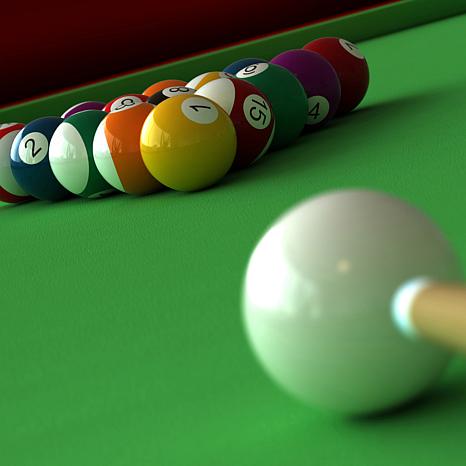 